PENGARUH PEMBERIAN ICE PACK TERHADAPPENGELUARAN DARAH PADA IBU BERSALINKALA IV DI PMB DINCE SAFRINAPEKANBARU TAHUN 2019SKRIPSI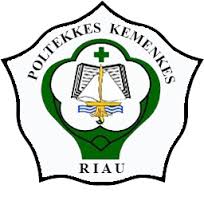 FANNY ERDIANIP031815301011KEMENTERIAN KESEHATAN REPUBLIK INDONESIAPOLITEKNIK KESEHATAN KEMENKES RIAUJURUSAN KEBIDANANPRODI D-IV KEBIDANANPEKANBARU2019